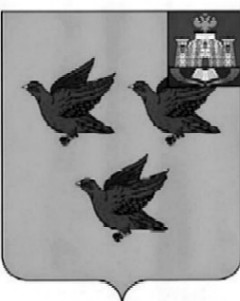 РОССИЙСКАЯ ФЕДЕРАЦИЯОРЛОВСКАЯ ОБЛАСТЬАДМИНИСТРАЦИИ  ГОРОДА ЛИВНЫПОСТАНОВЛЕНИЕ18 июля  2017г.			      	                                                               № 85г. ЛивныО внесении изменений в постановление администрации г.Ливны от 18 января2012 года №8  «О размещении нестационарных торговых объектов  на земельных участках, зданиях, строениях и сооружениях,  находящихся в муниципальной собственностигорода Ливны Орловской области»	С целью приведения в соответствие с действующим законодательством,  руководствуясь приказом Департамента экономики Орловской области от 31 марта 2011 года №227 «Об утверждении порядка разработки и утверждения органами местного самоуправления схемы размещения нестационарных торговых объектов», администрация города  п о с т а н о в л я е т: 1. Внести   в постановление администрации города Ливны от 18 января 2012 года №8  «О размещении нестационарных торговых объектов  на земельных участках, зданиях, строениях и сооружениях, находящихся в муниципальной собственности города Ливны Орловской области» изменения:1.1. В приложении 4 дополнить таблицу 5  строкой 5 следующего содержания:2. Отделу информационных технологий (Бывшев И.В.) разместить настоящее постановление на официальном сайте администрации г.Ливны в информационно-телекоммуникационной сети Интернет.3.  Отделу документационного и хозяйственного обеспечения (Кофанова Л.И.)  опубликовать настоящее постановление  в газете «Ливенский вестник».4. Контроль  за  исполнением  настоящего  постановления   возложить  на заместителя  главы  администрации  города  экономике и финансам   Полунину Л.И.Глава города                                                                                     Н.В.Злобин№Площадь объектаКоэффициент Кп5От 51кв.м. и выше 3